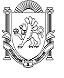 Муниципальное бюджетное общеобразовательное учреждение «Владиславовская общеобразовательная школа»Кировского района Республики Крым297320, Республика Крым, Кировский район,с. Владиславовка, ул. Федосеева, 1тел. (0655)98-6-26 vladislavka.school.kir@crimeaedu.ru План психолого-педагогической поддержки обучающихся с повышенным уровнем способностейПедагог-психолог                                   Ирсманбетова Э.М.№ п/пСодержание работыСроки выполненияОтветственныйОтметка о выполненииРабота с учащимисяРабота с учащимисяРабота с учащимисяРабота с учащимисяРабота с учащимися1.Выявление одаренных учащихся, изучение психологических особенностей (4-11 классов)Октябрь-ноябрьПедагог-психолог2.Изучение сферы интересов и склонностей  (7-9 классов)Ноябрь-декабрьПедагог-психолог3.Элементы тренинговых занятий, направленные на развитие творческих способностей (4-7 классы)Самооценка личности. Ее роль в становлении образа «Я». Работа с отрицательными и положительными качествами.Талант и способности.Состояние утомления. Оптимизация неблагоприятных функциональных состояний.НоябрьПедагог-психолог4.Элементы тренинговых занятий, направленные на снятие психологического напряжения (4-11 классы)«Как бороться со стрессом?«Стресс и пути его преодоления »Упражнения на развитие эмоциональной устойчивостиФевраль- мартПедагог-психолог5.Создание акции «Группа поддержки»Февраль- март6.Беседа «Как преодолеть стресс?»  (9-11 классы)Апрель-мартПедагог-психологРабота с родителямиРабота с родителямиРабота с родителямиРабота с родителямиРабота с родителями7.Тематические консультации в дистанционной форме для родителей«Детская одаренность. Пути развития способностей младших школьников»«Особенности подросткового возраста»Беседа с родителями на темы: «Конфликты одаренных детей и подростков» (8 класс)«Общение родителей с детьми» (9, 11 классы)ДекабрьФевральМартАпрельПедагог-психологРабота с педагогамиРабота с педагогамиРабота с педагогамиРабота с педагогамиРабота с педагогами8.Консультирование педагогов по запросуВ течение годаПедагог-психолог9.Рекомендации учителям по работе с одаренными детьмиВ течение годаПедагог-психолог10.Тематические консультации для педагогов:«Основные представления об одаренности»«Работа классного руководителя по развитию и поддержке интеллектуально-творческих способностей учащихся»«Трудности одаренных детей»ДекабрьФевральМайПедагог-психолог